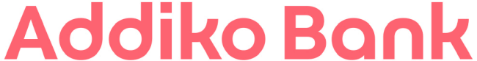 PRIOPĆENJE ZA MEDIJEPosebna pogodnost u petak, 24. kolovoza'Addiko Red Friday' - poklon od 1000 HRK uz ugovoreni paket Zagreb, 22. kolovoza 2018. – Nakon velikog interesa za 'Addiko Red Friday' Addiko banka ovaj petak, 24. kolovoza ponovno osigurava jedinstvenu pogodnost – poklanja 1000 kuna klijentima koji ugovore paket tekućeg računa i prenesu primanja u Banku.'Addiko Red Friday' pogodnost dostupna je svim klijentima koji na dan 24. kolovoza 2018. uz novi ili već postojeći tekući račun ugovore Smart, Gold ili Platinum paket, pri čemu im Banka na račun uplaćuje 500 HRK nakon ugovaranja paketa, dok pravo na preostalih 500 HRK stječu nakon što šest mjeseci koriste paket uz preusmjeravanje redovnih primanja na tekući račun.„Ovime uz standardne pogodnosti paketa tekućih računa poput: podizanja gotovine s bankomata svih banaka bez naknade, plaćanja bez naknada u poslovnicama ili putem digitalnih kanala, internetskog i mobilnog bankarstva, bogate palete osiguranja i kartica klijenti ostvaruju i značajnu opipljivu korist u vidu za 1000 HRK bogatijeg osobnog budžeta, što znači da praktički skoro tijekom cijele godinu nemaju trošak paketa“, izjavila je Petra Bašić Jantolić, direktorica Upravljanja proizvodima i odnosima s klijentima za građanstvo i mala poduzeća.Kontakt za medije: Igor Vukasović, igor.vukasovic@addiko.com, Tel: 01/6033 281, Mob: 091 4979 281